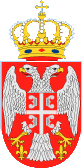 Република СрбијаГРАД ЛесковацОДЕЉЕЊЕ ЗА ДРУШТВЕНЕ ДЕЛАТНОСТИ И ЛОКАЛНИ РАЗВОЈ-ОДСЕК ЗА СПОРТ-Образац број 2РЕПУБЛИКА СРБИЈАГРАД ЛесковацУПИТНИК ЗА КАТЕГОРИЗАЦИЈУ СПОРТСКИХ ОРГАНИЗАЦИЈАДатум: ________   ЗАСТУПНИК СПОРТСКЕ ОРГАНИЗАЦИЈЕМ.П.                __________________________________НАПОМЕНА: Уз овај упитник се подноси документација којом се доказују подаци наведени у упитнику за 2022. годину. Упитник се предаје електронски попуњен на рачунару, оверен и потписан у 2 (два) примерака, наведена документација у 1 (један) примерак.Р.бр.КРИТЕРИЈУМИПодаци1.Ранг гране спорта према Националној категоризацији спортова2.Ранг надлежног националног гранског спортског савеза3.Традиција организације (године постојања)4.Ранг такмичења 5.Постигнути спортски резултати 6.Број такмичарских екипа у редовним системима такмичења (сви узрасти)7.Број  ангажованих спортских стручњака са дозволом за рад8.Број регистрованих спортиста (навести по категоријама)9.Број категорисаних спортиста 10.Заступљеност спортиста у националним спортским репрезентацијама